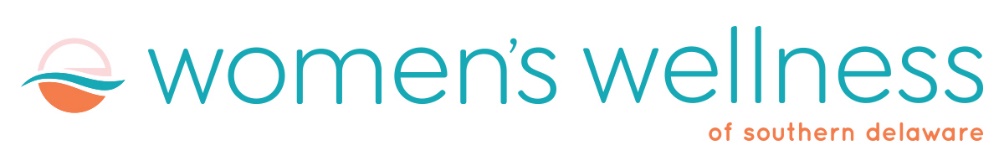 Please help us provide the best healthcare for you by completing this questionnaire. Your answers will become part of your CONFIDENTIAL medical record. If you have questions about a question, please skip it and discuss it with the nurse when you are brought back for your appointment. Name_______________________________________________________ Appt date____Preferred name_______________________________Date of birth_________________Age_______ Preferred pronoun_____________Preferred pharmacy________________________________________________________Would you like a chaperone for your exams?__________________________________When we call you with results, etc, can we leave a detailed message?____________What is your #1 concern?____________________________________________________Your Medical History (include any information you think relevant)History of sexually transmitted disease_______________________________________History of sexual abuse/trauma______________________________________________Abnormal pap history______________________________________________________Painful sex____________Breast problems_______________Endometriosis_____________History of painful ovarian cysts______________Frequent UTIs___________Loss of urine__________Prolapse (dropped bladder/sagging support)________ pessary use?________Cancer (even if in the past)__________________________Postpartum depression__________Mental health disorder_______________Eating disorder_________________Diabetes____________High blood pressure_____________Heart disease_____________History of heart attack_______________Kidney disease_________Liver disease/hepatitis___________History of blood transfusion______________History of a blood clot______________Bleeding disorder (von Willebrand’s, factor V, etc)______________Thyroid problems____________________Neurologic problems (epilepsy, etc)___________________History of stroke_______________Varicose veins_______________Seasonal allergies____________Respiratory disease (asthma, TB, emphysema, etc)________________Infertility_________________Uterine anomaly________________Skin disease/condition________________Any genetic mutation that you know you carry?_________________Are you content with your weight?____________ Do you want to talk about it with provider?________________Age of first period (menarche)___________ Last menstrual period_____________  Menopause? (no period in 1 full year)_______How long does your flow last?_________ How many days between periods?______Is your period too heavy or painful  for you?_________Are you on any hormonal medicines?________________________________________Would you like to get pregnant in the next year?______________________________What is your current contraception?_________________________________________When was your last pap test (if this is not your first ever!)________________________Was it normal?_______________________last HPV test (if you know)_______________Last mammogram (if ever) ___________________ Was it normal?_________________Do you do a monthly breast exam on yourself?_____________ Last colonoscopy (if ever)_____________________ Was it normal?________________Last bone density test (if ever)_________________ Was it normal?________________Have you ever had a pelvic ultrasound (not for pregnancy)?____________________Have you had an HPV vaccine such as Gardisil?_________ All 3 injections?________Pap smear guidelines and recommendations for when to test have changed! Please help us tailor testing to you: YES/NOHave you had at least 3 normal paps in your lifetime?________Did you have sex before age 16?__________Have you had 5 or more sexual partners in your lifetime?_______Were you, your mother, or grandmother exposed to DES (diethylstilbestrol)?_____If over age 30, do you have a new sexual partner?___________Have you ever been pregnant?(if no, skip this section)__________Age of first pregnancy__________Number of pregnancies____________Number of live full term (over 37 weeks gestation) deliveries________________Number of live preterm deliveries (20 weeks to 36w6days)______________Number of stillbirths_______ (please give info you think pertinent) _______________ __________________________________________________________________________Number of miscarriages_____________ (please give info you think pertinent) _____ __________________________________________________________________________Number of terminations_____________ (please give info you think pertinent) _______________________________________________________________________________Tell us about your deliveries (date, location, type of delivery, weight of baby, etc) _________________________________________________________________________________________________________________________________________________________________________________________________________________________________________________________________________________________________________Did you breastfeed? Issues? ________________________________________________Your Surgical History (include any information you think relevant)Hysterectomy (removal of uterus)?___________________Removal of ovaries or fallopian tubes?________________Tubal ligation/sterilization?_________________________Cervix treatments? (LEEP, conization, cryo?)Breast surgeries?____________________________C-sections________________________Other surgeries____________________________________________________________ ______________________________________________________________________________________________________________________________________________________________________________________________________________________________Medications/Supplements (include any info you think relevant-nurse will review with you) _________________________________________________________________________________________________________________________________________________________________________________________________________________________________________________________________________________________________________________________________________________________________________Allergies (include any information you think relevant)____________________________________________________________________________________________________________________________________________________Social History (include any information you think relevant)Single/Married/Divorced/Widowed/Engaged/with a life partner, etc?____________Are you sexually active?___________with men/women/both?______________Would you like to be sexually active but are not?____________________________Do you drink alcohol?_____________If yes, how much per week?________________Do you smoke cigarettes?________If yes, how much/day________ # of years____Do you use marijuana?______________Including CBD_______ Do you use other street drugs or recreational drugs?___________________________Do you want to talk to provider about buprenorphine/opioid use disorder treatment?_________________________Who lives in your household (ie: my 2 kids, my teenage niece, and a new puppy)___________________________________________________________________Do you feel safe at home?__________________________________________________Do you exercise?__________________________________________________________Occupation?______________________________________________________________Are you in school?_________________________________________________________Family History (include any information you think relevant)Diabetes___________High blood pressure___________Heart disease____________Kidney disease__________Liver disease___________Lung disease___________Neurologic disease____________Skin disease______________Osteoporosis_______________Genetic disorders________________PLEASE SEE HEREDITARY CANCER SCREENING WORKSHEETAny DES exposure? (Diethylstilbestrol was given to women in 1940-1971)__________________Ovarian cancer_______________Breast cancer______________Uterine cancer/endometrial cancer__________________Colon cancer_________________Other cancers_____________________________________________________________ __________________________________________________________________________Blood clots or bleeding disorder___________________Thank you for taking this time to help us take care of you!